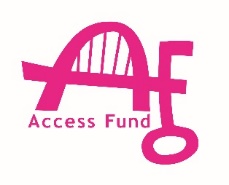 **This form needs to be completed and returned with your receiptsFeedback is really appreciated as it helps us to secure funding for the future.Number of years your child has received Access Fund Awards?  	   Which activity did this year’s grant support for your child and which provider did you use?		The Award was granted to support my child in the following areas:Please give us 3 words that describe what the access fund has done for your family?Did the funding help your family use activities in the local community, that otherwise you would not have accessed?Yes       no   What feedback would you give about the activity your child attended?Accessible for your child?Responded to child’s needs?Adapted their service where needed?Any comments that you would like to add.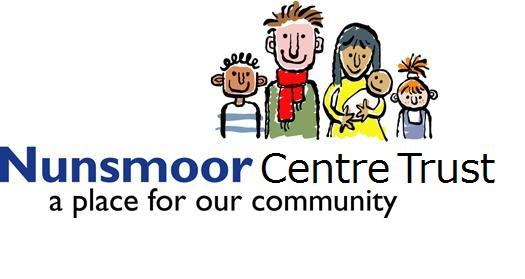 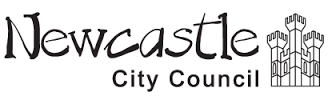 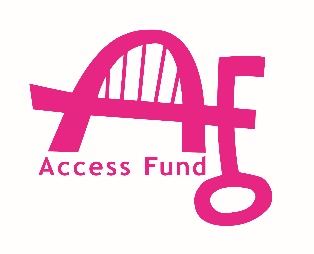  Reduce social anxiety Promote friendships and social skills Reduce family stress / Increase family wellbeing and resilience Strengthen self-image and identity Promote communication / speech and language Create positive memories   Develop confidence to try new things Focus behaviour positively Not at all      not sure       somewhat         yes       definitely         made a                                                                                                    significant                                                                                                  differenceDid the activities chosen help your child develop in the areas selected above?0       1         2          3          4         5        6         7         8          9         10/_____/___ __/_____/_ ____/_ ____/_ ___/_____/_____/_____/_____/Did the activities benefit the wider family’s sense of wellbeing?0       1         2          3          4         5        6         7         8          9         10/_____/___ __/_____/_ ____/_ ____/_ ___/_____/_____/_____/_____/Would you say that Access Fund helped improve your child’s quality of life?        0       1         2          3          4         5        6         7         8          9         10/_____/___ __/_____/_ ____/_ ____/_ ___/_____/_____/_____/_____/